REŠITVE PREJŠNJE URE:Če še niste, pošljite naloge U str. 99, nal 1, 3 in dobite povratno informacijo.VPRAŠANJA ZA PONOVITEV:Kako seštevamo vzporedne sile?Kako seštevamo nevzporedne sile? Jih lahko seštejemo računsko?CILJI:Učenci načrtovalno obvladajo razstavljanje sile na komponenti,Analizirajo odvisnost velikosti komponent od njihovih smeri.SNOV – RAZSTAVLJANJE SIL NA KOMPONENTI:Odpri povezavo https://eucbeniki.sio.si/fizika8/217/index.html Dobro preberi o Razstavljanju sil, poglej videe in animacije, odgovori na vprašanja, do Sile na klancu.V zvezek napiši naslov Razstavljanje sil na komponenti.Nevzporednim silam določimo rezultanto po paralelogramskem pravilu. Obratno pa lahko silo tudi razstavimo na dve nevzporedni sili s skupnim prijemališčem. Sili, na kateri razstavimo rezultanto, imenujemo komponenti.Dobro si poglej postopek razstavljanja sile na komponenti: https://eucbeniki.sio.si/fizika8/217/index1.htmlPostopek zapiši v zvezek. Opisan je v treh korakih, kasneje to lahko opraviš v enem samem koraku.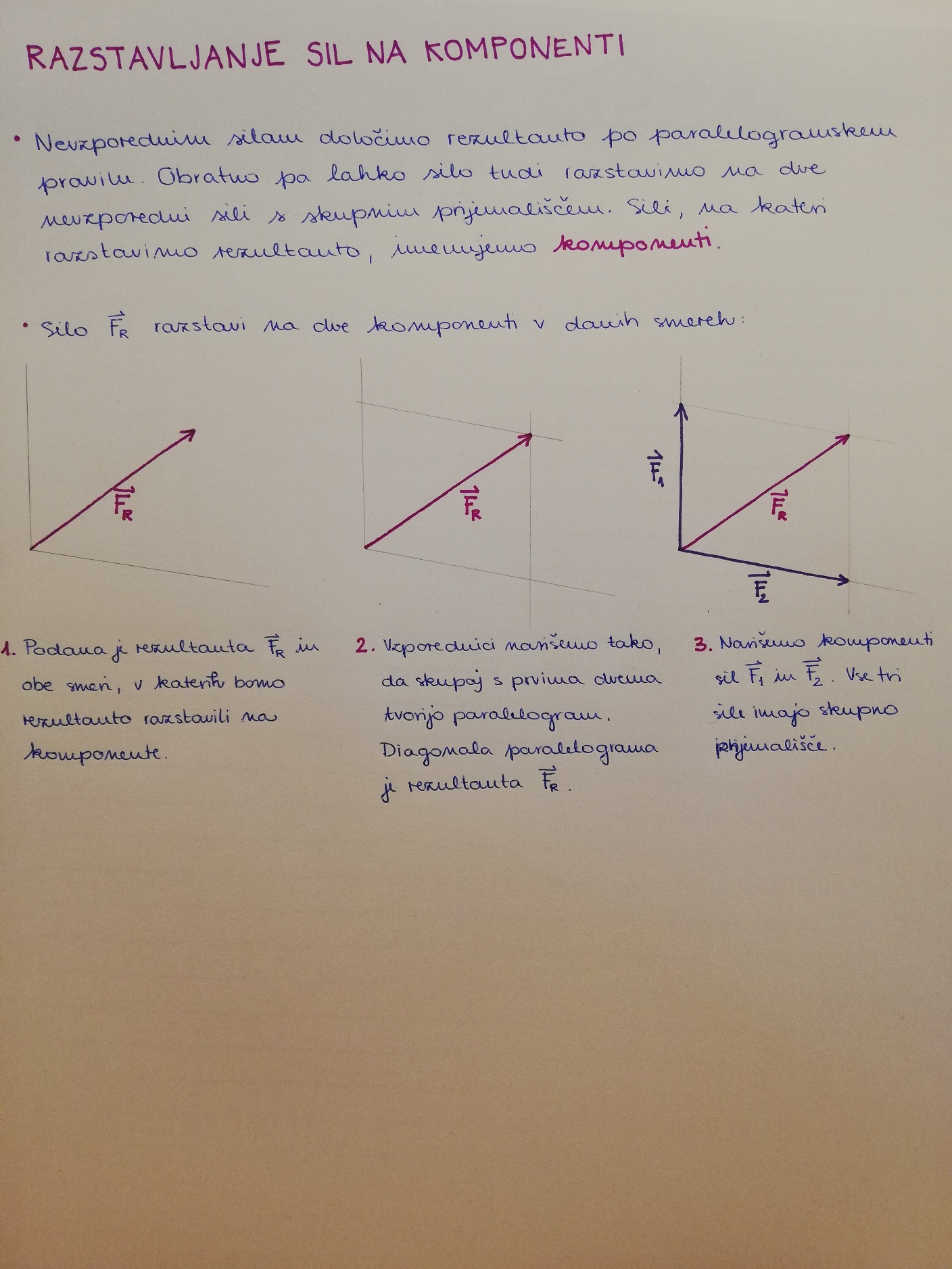 VPRAŠANJA ZA PONOVITEV:/CILJI:Preveriš svoje znanje o silah.SNOV – PREVERJANJE SIL:Danes boš preveril svoje znanje o silah. Prepiši in dopolni miselni vzorec o silah (spodaj na sliki).Na prvih 6 vprašanj obvezno odgovori v zvezek, jih fotografiraj in mi pošlji do petka, 17.4. na mail jera.stojko@gmail.com ali easistent. Na ostala vprašanja lahko odgovoriš ustno.VPRAŠANJA:Doma si izberi opazovano telo (na primer stol) in določi njegovo okolico. Naštej in poimenuj sile, ki delujejo na izbrano telo.Naštej tri sile, ki delujejo ob dotiku in tri, ki delujejo na daljavo.Kako označimo silo? V katerih enotah jo merimo? S čim merimo silo?Katere spremembe povzročijo sile?Kaj pravi 1. Newtonov zakon?Kaj pravi 3. Newtonov zakon?Kako je opredeljena enota 1 N?Kaj pomeni, da je telo prožno in neprožno? Naštej nekaj prožnih in neprožnih teles.Katere sile so točkovno, ploskovno in prostorninsko porazdeljene?Kaj pravi Hookov zakon?Od česa sta odvisni sila trenja in sila upora?Reši: U str. 84, nal. 1, 2.Reši: U str. 101, nal. 2.Reši: U str. 105, nal 4.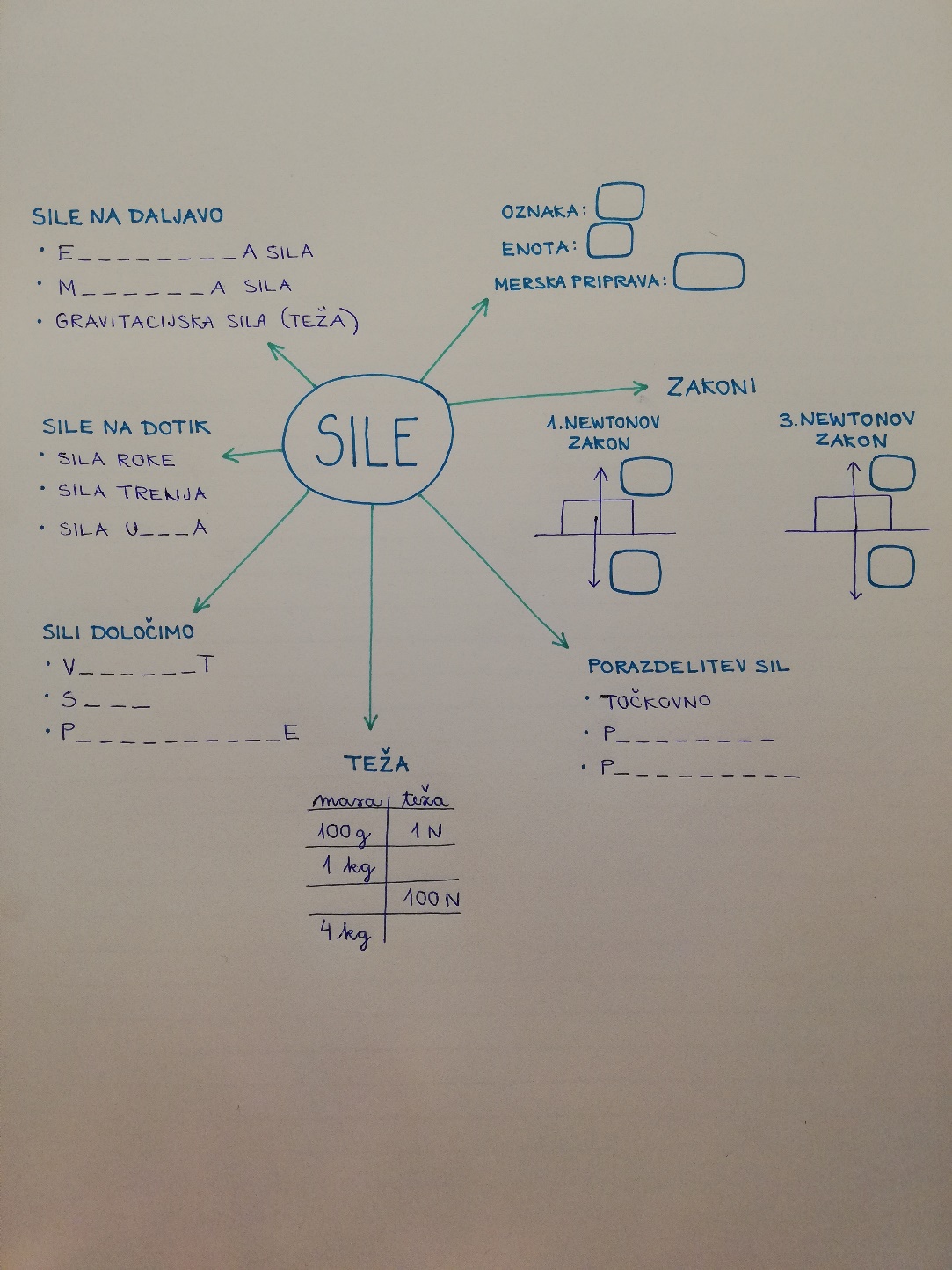 8. razredFIZIKA15. 4. 20208. razredFIZIKA16. 4. 2020